REGULAMIN KONKURSU LITERACKIEGO „Moja szkoła”Organizator konkursuOrganizatorem konkursu jest Zespół Placówek Oświatowych w Woli Radziszowskiej.Cele konkursuZachęcanie uczniów do pisania i prezentowania własnej twórczości.Uwrażliwienie na piękno i bogactwo języka polskiego.Rozwijanie wyobraźni oraz wrażliwości na słowo poetyckie.Odkrywanie talentów literackich.Popularyzowanie twórczości młodych autorów.ZasadyW konkursie mogą wziąć udział uczniowie w dwóch grupach wiekowych: młodszej: klasy IV-VI,starszej:  klasy VIII.Warunki uczestnictwaKażdy uczestnik konkursu pisze wiersz o szkole w Woli Radziszowskiej.Samodzielnie napisany utwór, opisany imieniem, nazwiskiem i klasą przekazuje – w wersji papierowej – Pani Beacie Nowalskiej, Pani Iwonie Jurczyk lub Pani Joannie Grygiel, a w formie elektronicznej, napisany czcionką 12 Times New Roman, na adres  strona@wr.edu.pl.Do każdej pracy musi być dołączone oświadczenie z podpisem rodzica (prawnego opiekuna) ucznia o wyrażeniu zgody na przetwarzanie danych osobowych oraz na pokonkursową publikację utworów.Termin składania prac – 25.01.2023 r.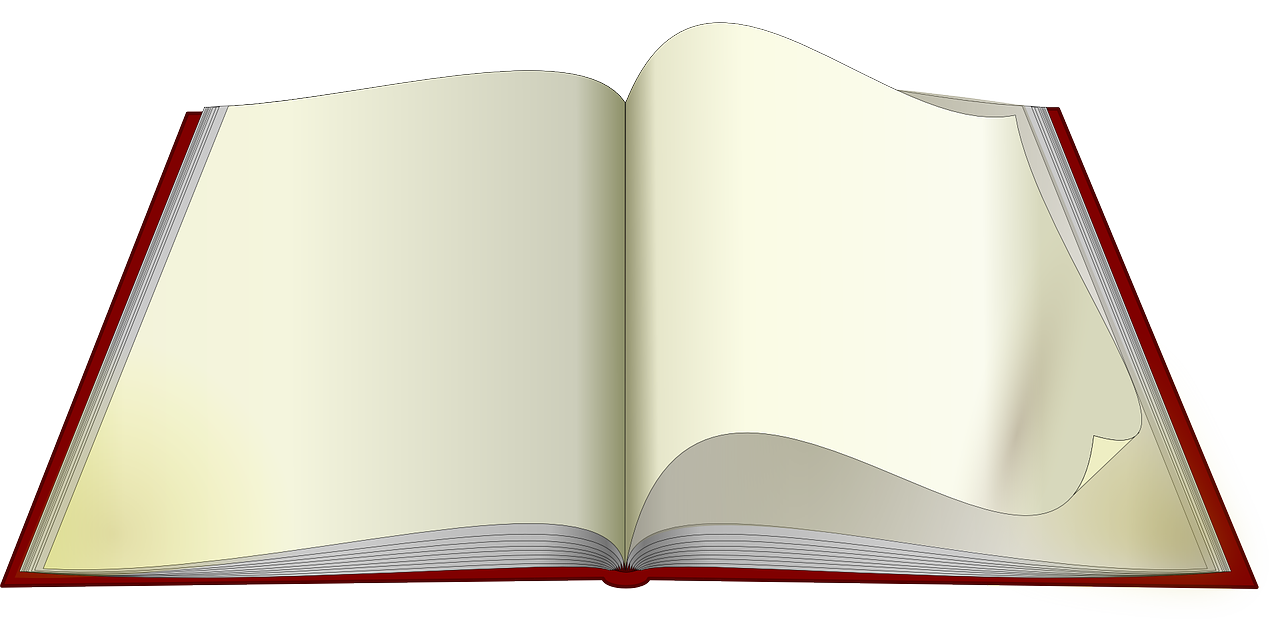 Kryteria ocenyZgodność wiersza z tematyką konkursu.Samodzielność i oryginalność w ujęciu tematu.Walory artystyczne utworu.Bogactwo środków językowych.Wyniki konkursuWyniki konkursu, wręczenie nagród i dyplomów odbędzie się w marcu 2023 roku.Nagrodzone utwory zostaną zamieszczone na stronie internetowej szkoły oraz zaprezentowane w dniu 16 czerwca 2023 r.na UROCZYSTEJ GALI PODSUMOWUJĄCEJ JUBILEUSZ 50-LECIADZIAŁALNOŚCI SZKOŁY W NOWYM BUDYNKU ZAPRASZAMY DO UDZIAŁU W KONKURSIE!Załącznik nr1Ja, niżej podpisany/a  ………………………………………………………………………………….Oświadczam, że zgodnie z art. 6 ust. 1 lit. a) rozporządzenia Parlamentu Europejskiego i Rady (UE) 2016/679 z dnia 27 kwietnia 2016 r. w sprawie ochrony osób fizycznych w związku 
z przetwarzaniem danych osobowych i w sprawie swobodnego przepływu takich danych oraz uchylenia dyrektywy 95/46/WE (Dz. Urz. UE L 119 z 2016 r.)wyrażam zgodę na przetwarzanie danych osobowych mojego dziecka.......................................………………………........................................................................................(imię i nazwisko)ucznia .......................................................................................................................................................(nazwa szkoły)do celów związanych z jego udziałem w Szkolnym Konkursie Literackim „Moja szkoła” na wiersz 
o placówce w Woli Radziszowskiej organizowanym przez Szkołę Podstawową im. Marii Konopnickiej
w Woli Radziszowskiej...………………………..……………………….	                          ……………………………………(Miejscowość i data)                                                                           (Podpis rodzica/prawnego opiekuna)